I.Bom1. 4pcs motor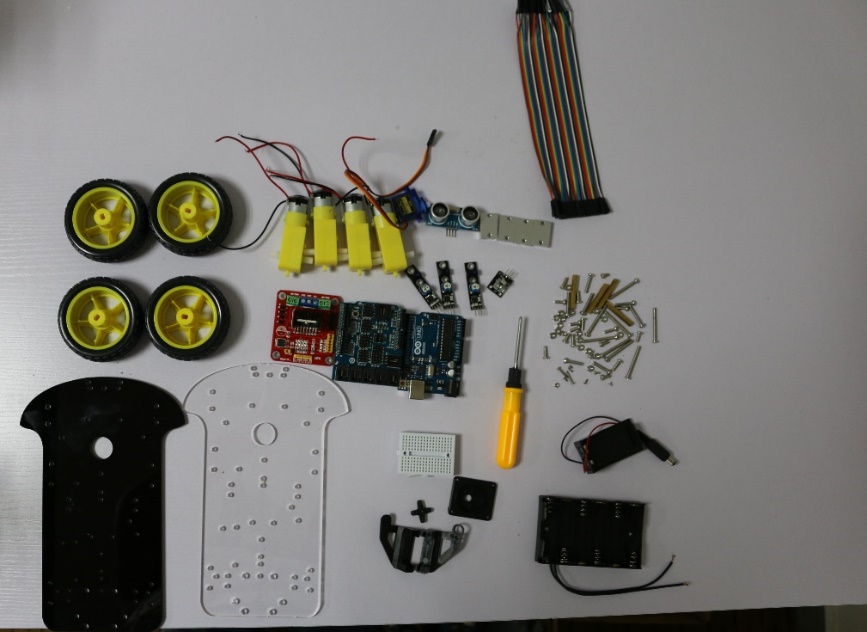 2. 4pcs motor fixed pieces3. 2pcs robot chassis4. 4pcs High quality type5. 1pcs L298N motor driver board6. 1pcs uno r37. 1pcs sensor extension plate V48. 1pcs 170 point breadboard9. 1pcs holder10. 1pcs SG90 servo11. 1pcs ultrasonic sensor module12. 3pcs TCRT5000 tracing module13. 1pcs infrared receiving sensor module14. 1pcs remote15. 1pcs Six 5th battery box16.1pcs Two 5th battery box17. 1pcs 40pin dupont line18.Some screw and nut19.4 M3*40 Copper studII. Assemble1.（1pcs robot chassis ，4pcs motor，4pcs motor fixed pieces，8 long screw and 8 short nut，16 nuts）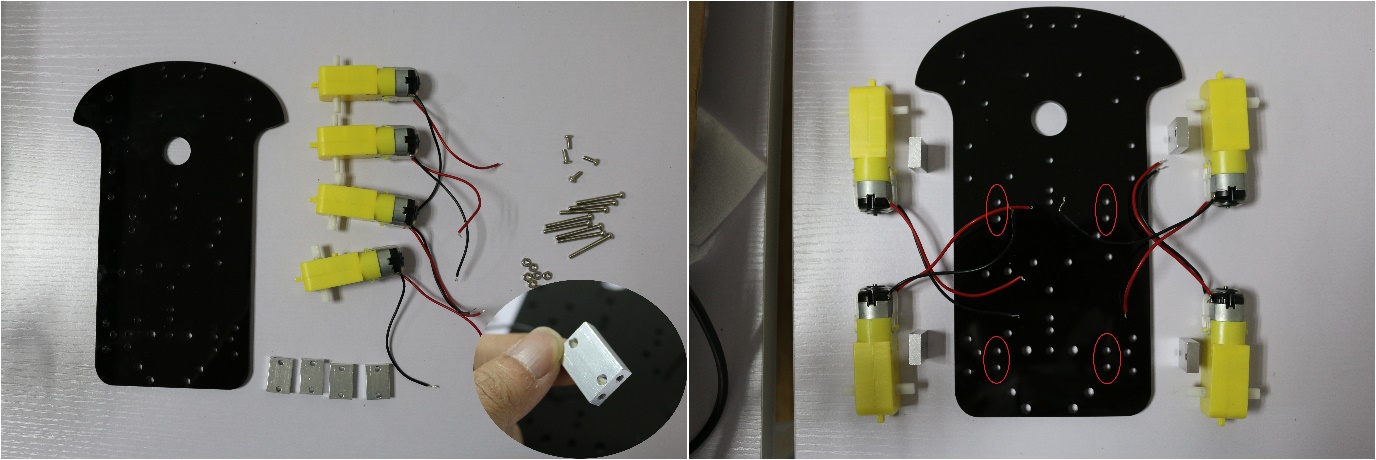 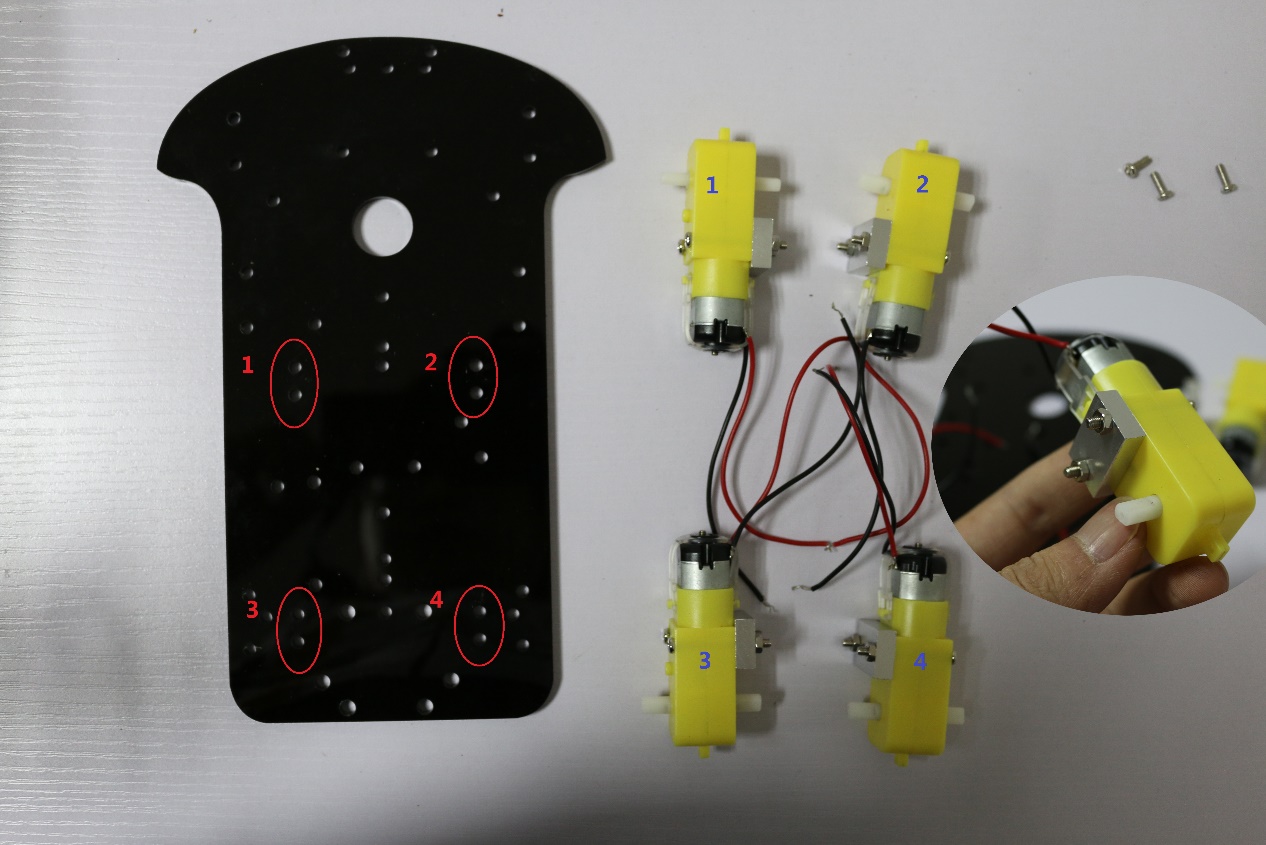 Warning：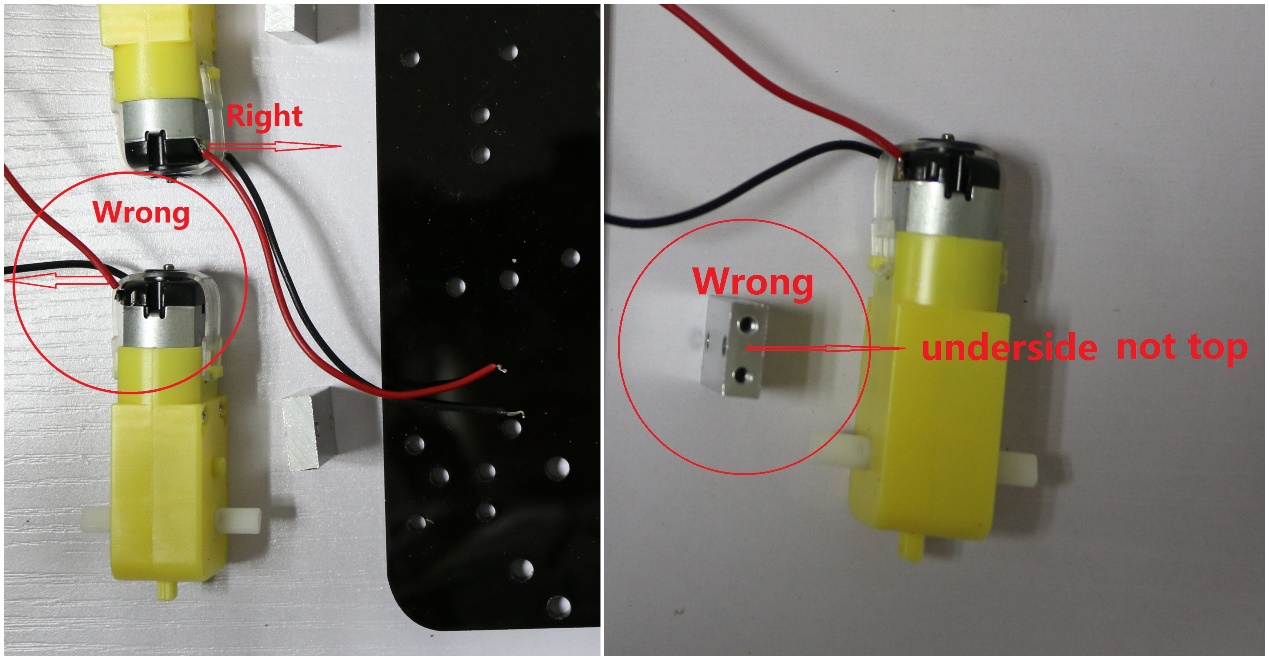 2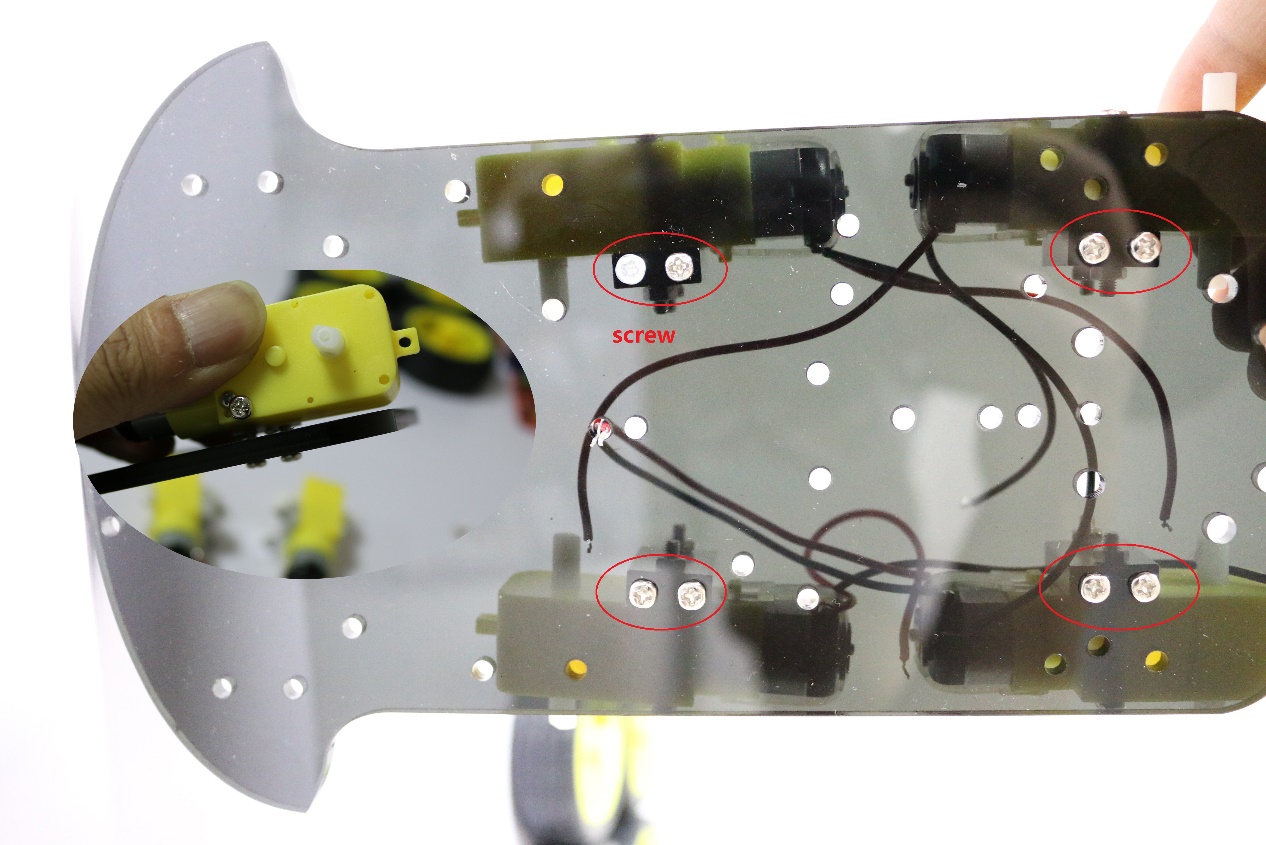 3（1pcs L298N motor driver board，2 short screw and 2 nuts）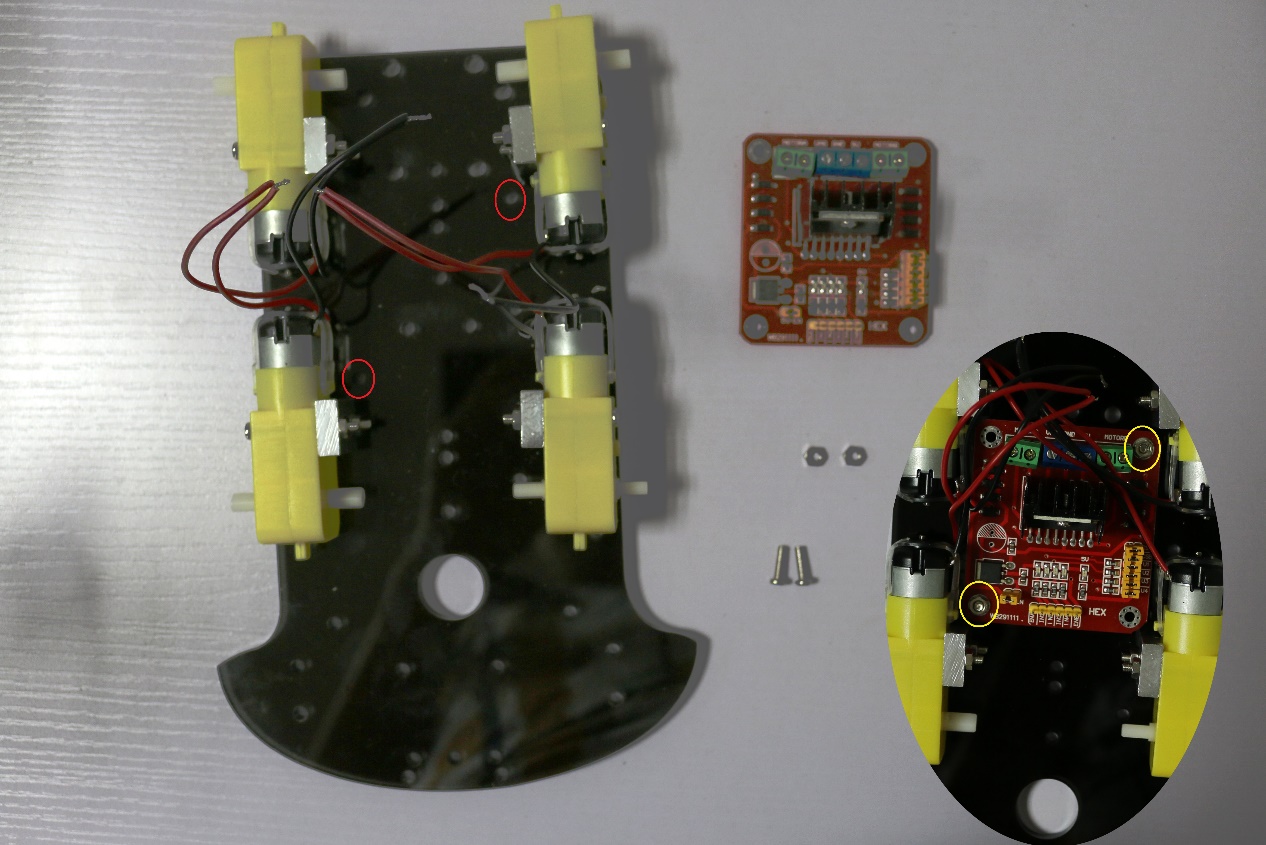 4.（1pcs Six 5th battery box and 3 step all things）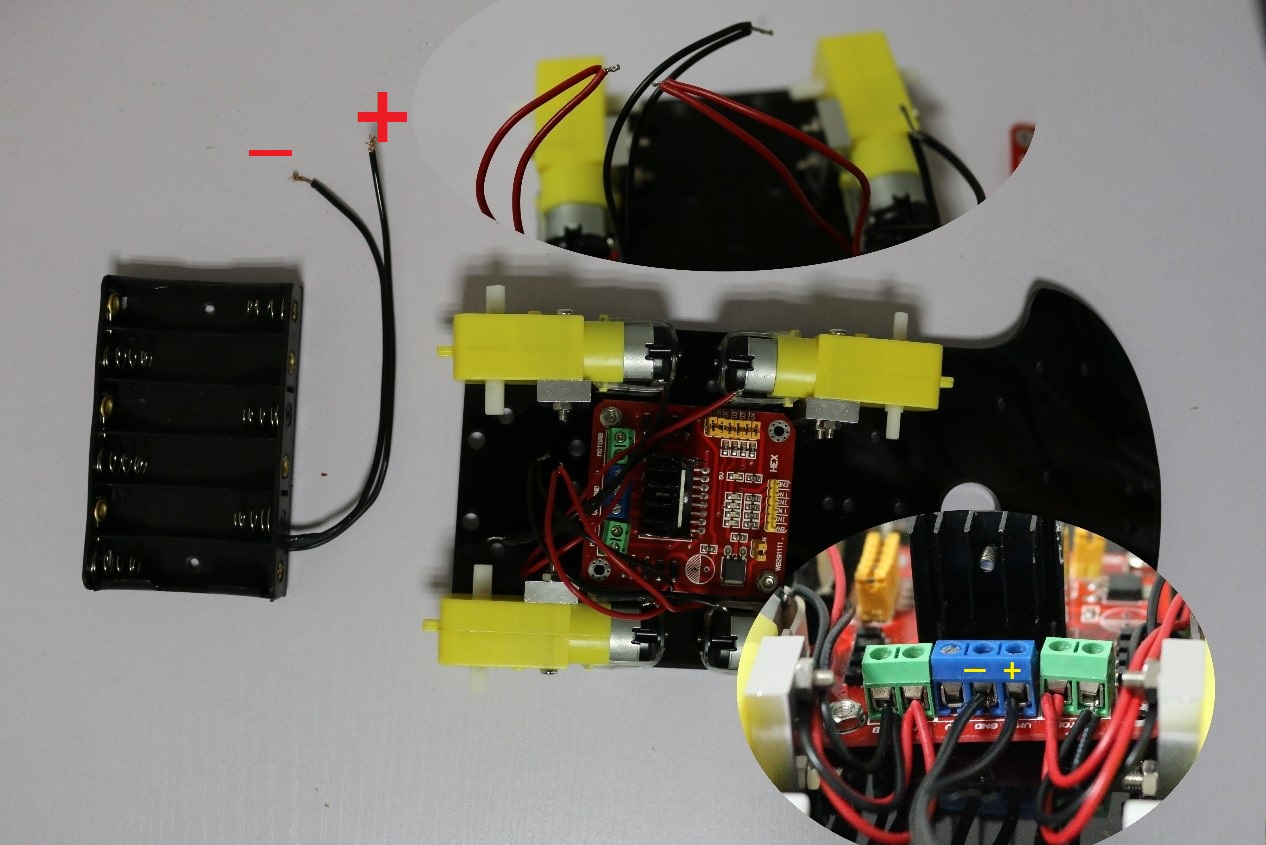 5（4pcs High quality type and 4 step all things ）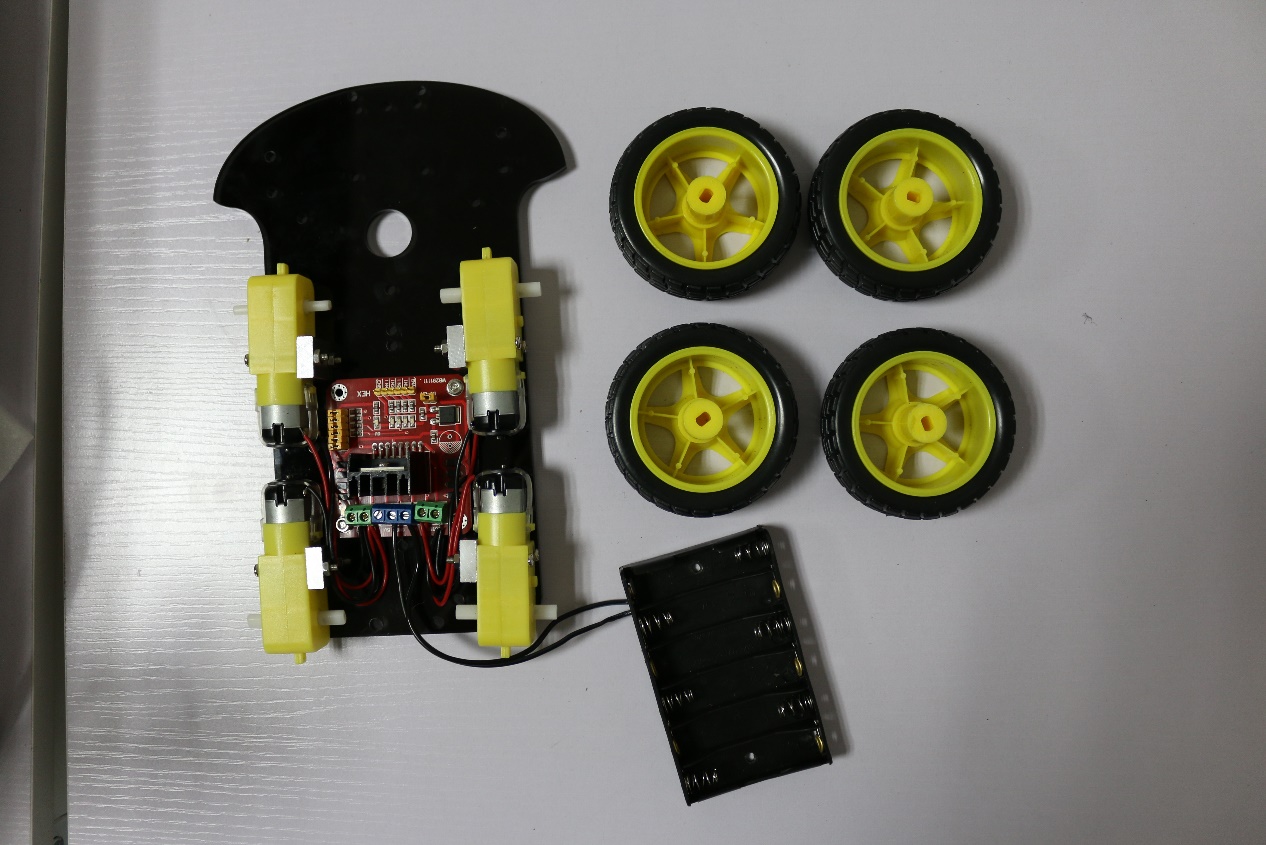 6（all 5 step+ M3*40 Copper stud +4 short screws ）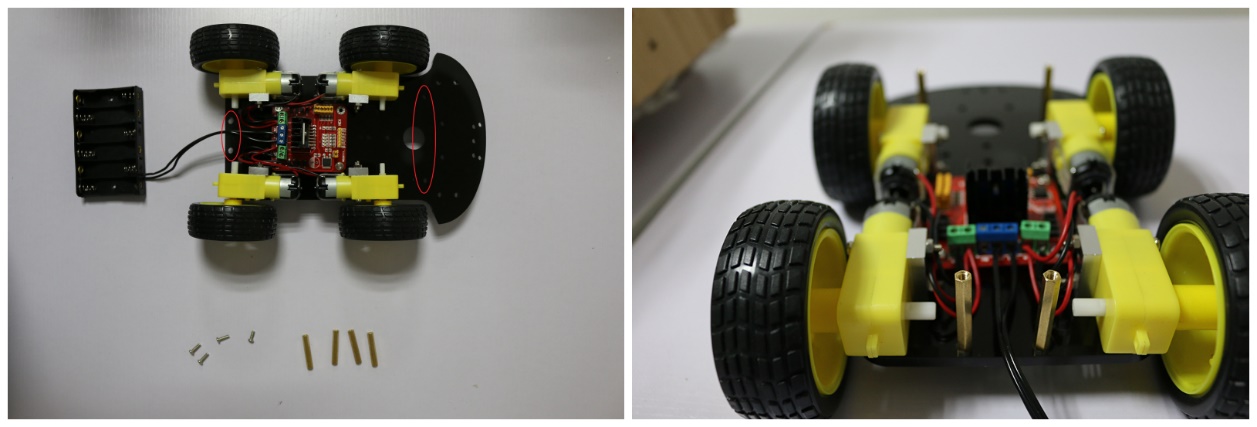 7（1pcs robot chassis+uno r3+4pcs screws4+4pcs nuts）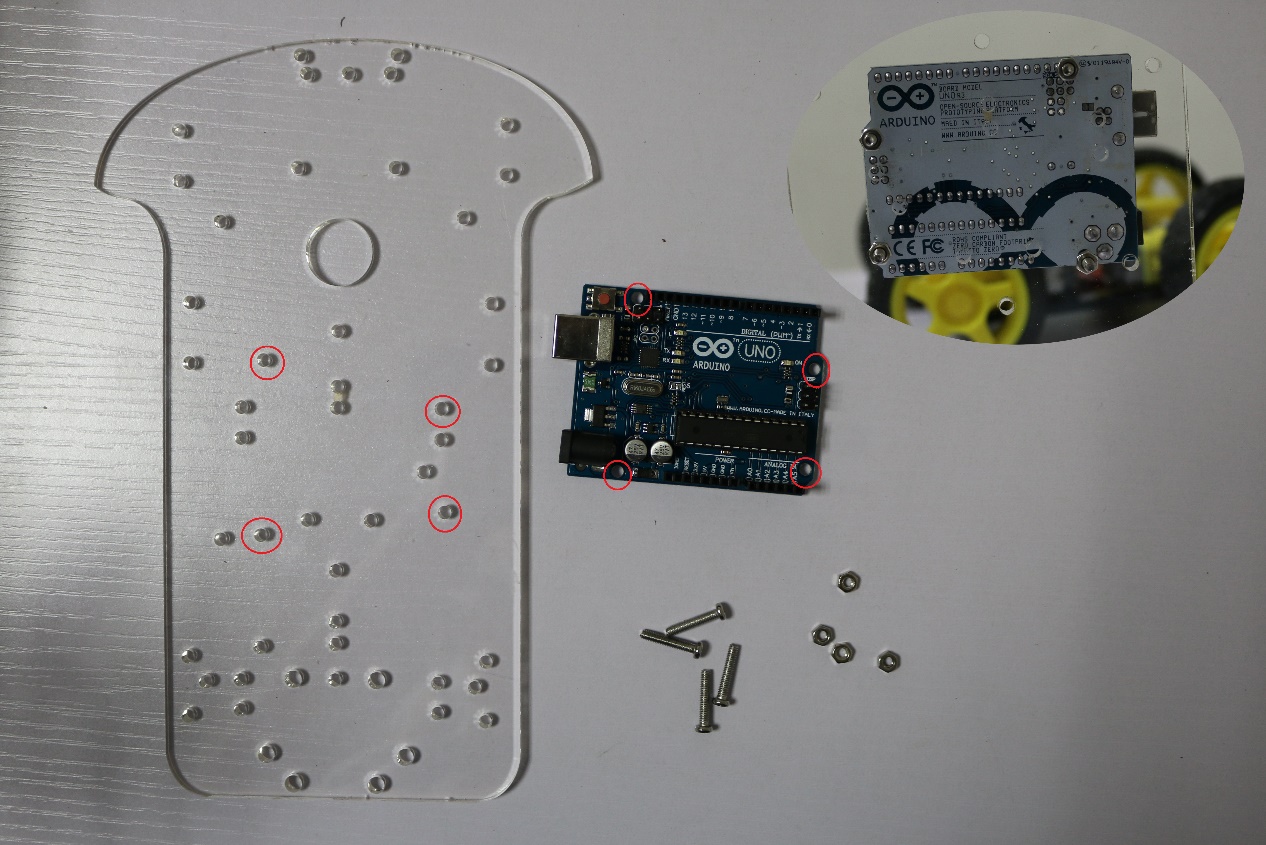 8（1pcs SG90 servo+1pcs holder）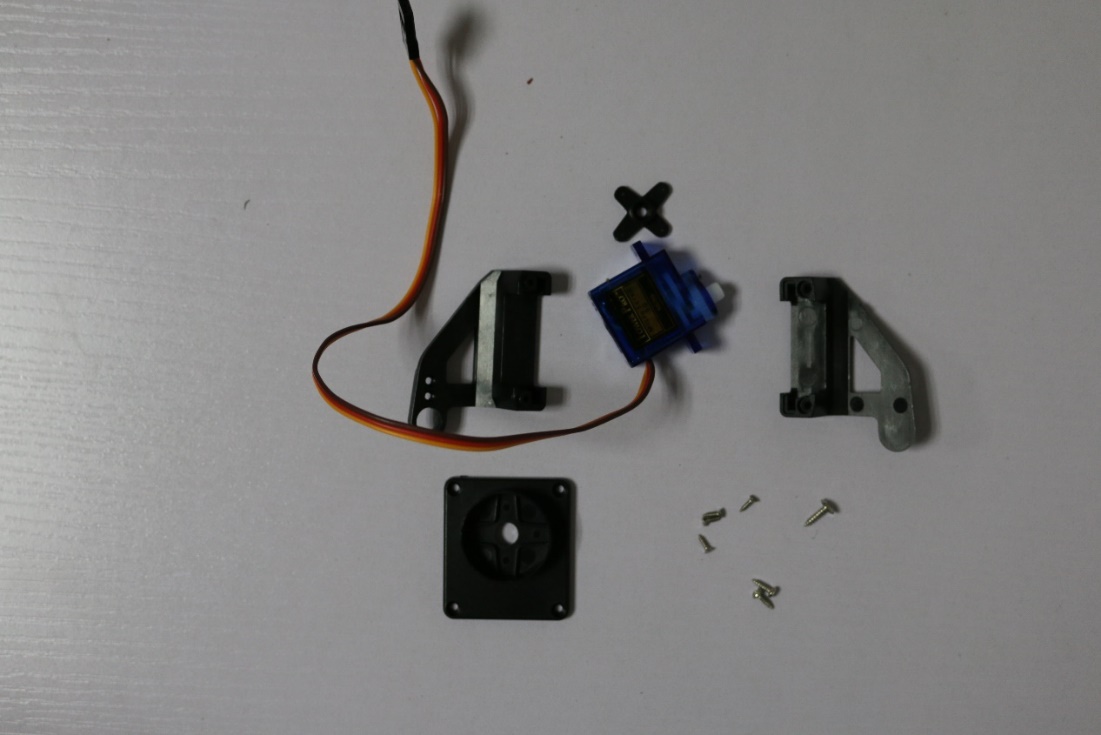 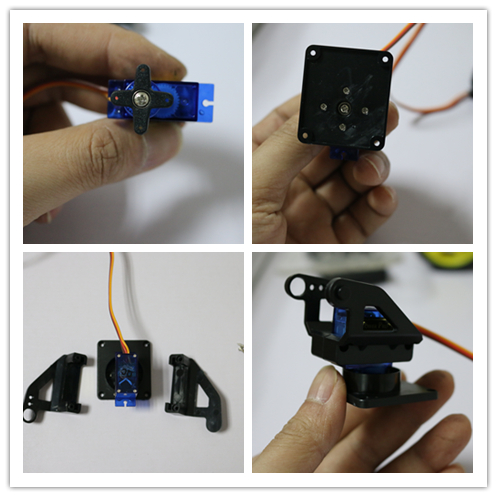 10(all things+2pcs M2 screws +M2 nuts)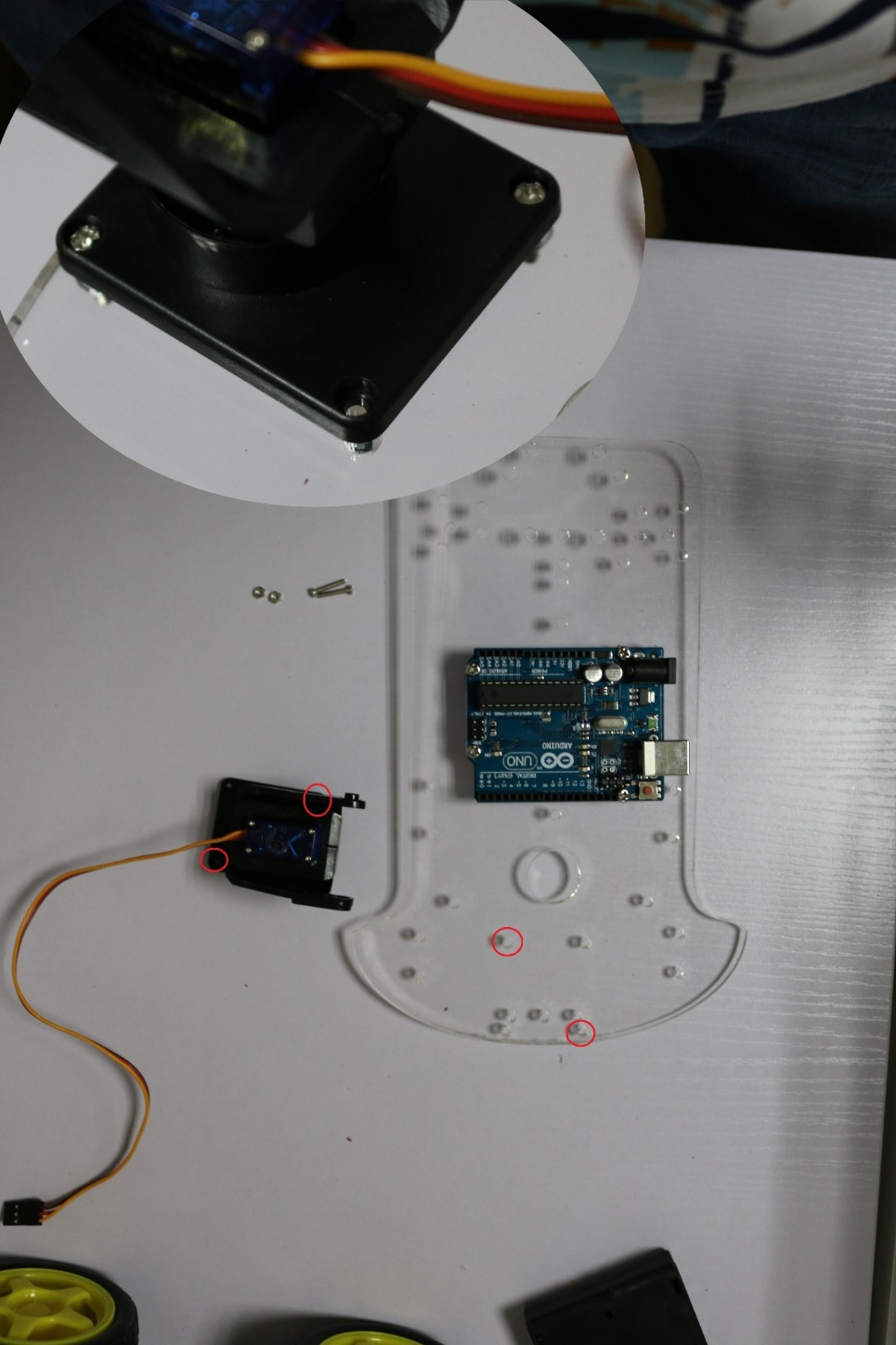 11(4pin dupont line+1pcs ultrasonic sensor module+V4+2pcs Nylon ties  )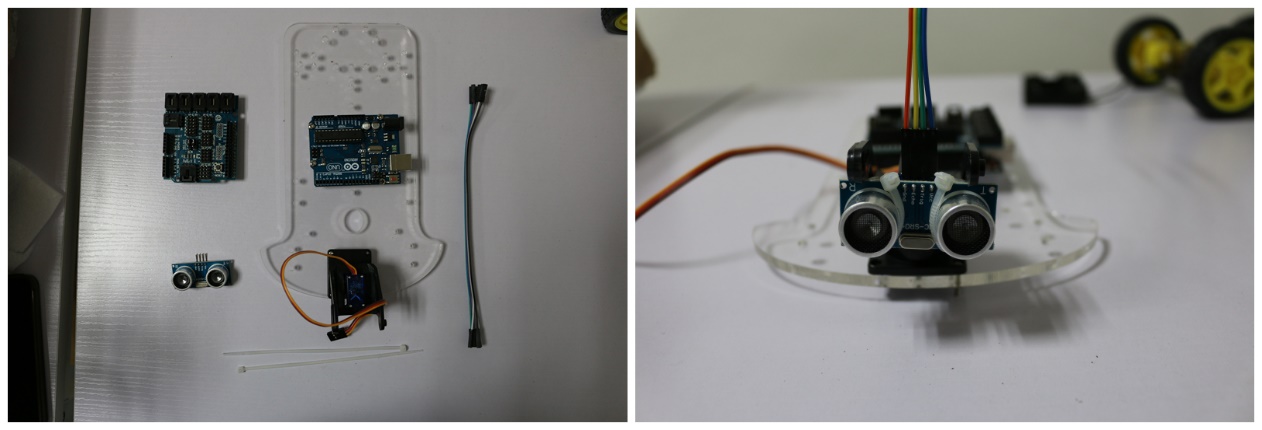 12.End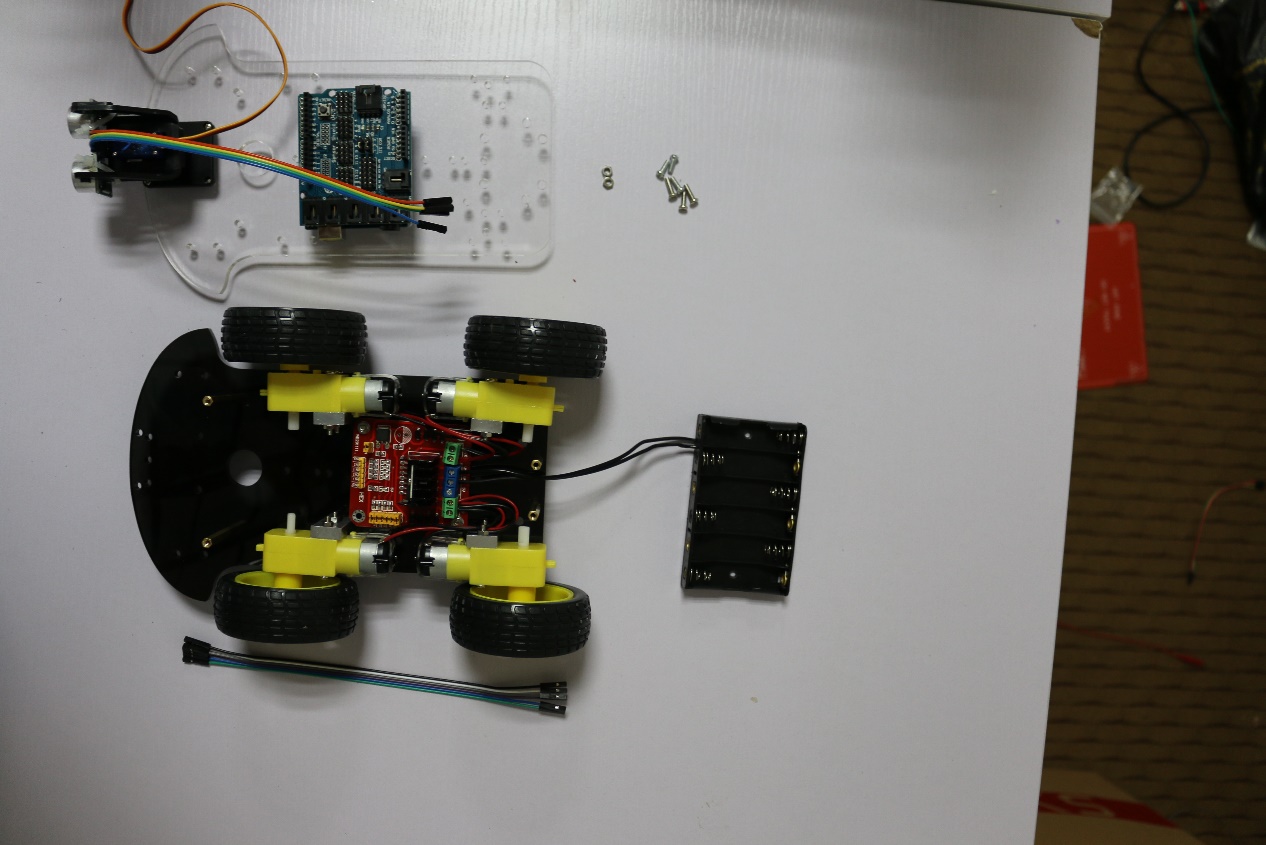 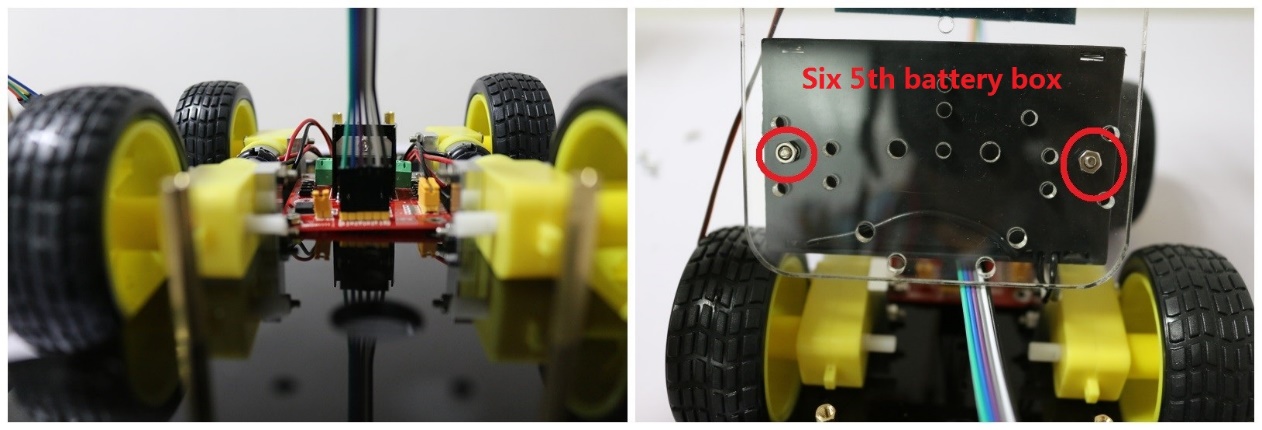 III .INTRODUCTION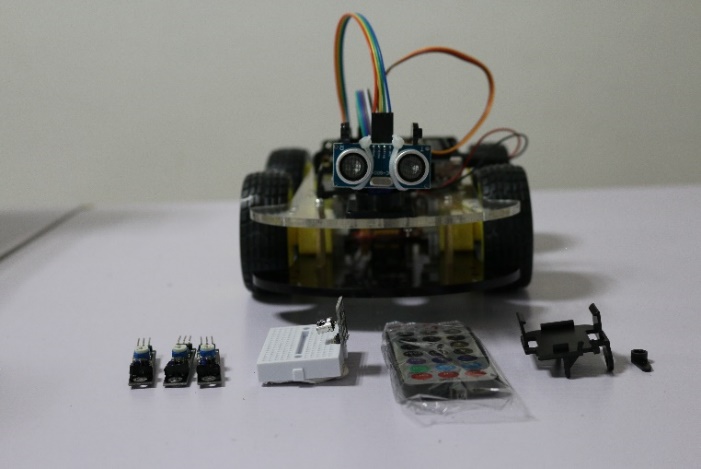 This introduction is only the simplest assembly, and the smart robot car does not have sure assembly .You must extend machine and connect line by your program. It is its interest.